COUNTY COMMISSION RECORD, VERNON COUNTYTuesday, November 28, 2023,	                                                                      8th November Adj.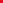 THE VERNON COUNTY COMMISSION MET, PURSUANT TO ADJOURNMENT, TUESDAY, NOVEMBER 28, 2023, AT 9:00 A.M.  PRESENT: JOE WILSON, PRESIDING COMMISSIONER; EVERETT L. WOLFE, SOUTHERN COMMISSIONER; CINDY THOMPSON, NORTHERN COMMISSIONER;   ROAD AND BRIDGEMike Reasoner, Road and Bridge Foreman, called on the Commissioners to discuss bridge and culvert issues.911 DISPATCH SERVICESThe Commissioners approved and signed an Intergovernmental Cooperative Agreement for 911 Dispatch Services between the Vernon County Commission, the Vernon County Sheriff’s Office and the City of Nevada, Missouri for the 2024, 2025 and 2026 Budgets.VERNON COUNTY JAILThe Commission met with Justin Wall, A-Lert Roofing Systems in regard to the Vernon County Jail.      BROADBANDShane Balk called on the Commission to discuss Fastwyre Broadband. Commissioner Thompson made a motion to approve Fastwyre Broadband at the Courthouse and the Emergency Management Building. Commissioner Wolfe seconded the motion. All voted unanimously to approve.       ADJOURNOrdered that Commission adjourn at 3:00 P.M. until Wednesday, November 29, 2023.ATTEST: ________________________________ APPROVED:_____________________________		CLERK OF COMMISSION			       PRESIDING COMMISSIONER